Holy Cross Catholic Primary School’s Sports Report 2023-2024 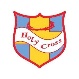 What is the Sports Premium? What is the Sports Premium? Sport Premium funding, also known as Olympic Legacy funding, for Physical Education and School Sport was originally announced by the government in March 2013.  The basic grant is £16,000 and amount given for individual pupils is £10 per pupil. Schools receive PE and sport premium funding based on the number of pupils in Year 1 to 6. Schools must use the funding to make additional and sustainable improvements to the quality of PE and sport offered. This means that the premium should be used to:  Develop or add to the PE and sport activities that school already offers Build capacity and capability within the school to ensure that improvements made now will benefit pupils joining the school in future years There are 5 key indicators that schools should expect to see improvement across: The engagement of all pupils in regular physical activity – the Chief Medical Officer guidelines recommend that all children and young people aged 5 to 18 engage in at least 60 minutes of physical activity a day, of which 30 minutes should be in school The profile of PE and sport is raised across the school as a tool for whole school improvement Increased confidence, knowledge and skills of all staff in teaching PE and sport Broader experience of a range of sports and activities offered to all pupils Increased participation in competitive sport At Holy Cross Catholic Primary School we will receive £17,500 for the 2023-24 academic year. We will use the money to channel directly into developing the provision of Sport and PE throughout the school. We have developed a plan that extends the progress we have made over the last few years and this new report is based around the academic year September 23 to July 24. Below is a breakdown of how the funding will be spent and how we will be measuring its impact on our children. Sport Premium funding, also known as Olympic Legacy funding, for Physical Education and School Sport was originally announced by the government in March 2013.  The basic grant is £16,000 and amount given for individual pupils is £10 per pupil. Schools receive PE and sport premium funding based on the number of pupils in Year 1 to 6. Schools must use the funding to make additional and sustainable improvements to the quality of PE and sport offered. This means that the premium should be used to:  Develop or add to the PE and sport activities that school already offers Build capacity and capability within the school to ensure that improvements made now will benefit pupils joining the school in future years There are 5 key indicators that schools should expect to see improvement across: The engagement of all pupils in regular physical activity – the Chief Medical Officer guidelines recommend that all children and young people aged 5 to 18 engage in at least 60 minutes of physical activity a day, of which 30 minutes should be in school The profile of PE and sport is raised across the school as a tool for whole school improvement Increased confidence, knowledge and skills of all staff in teaching PE and sport Broader experience of a range of sports and activities offered to all pupils Increased participation in competitive sport At Holy Cross Catholic Primary School we will receive £17,500 for the 2023-24 academic year. We will use the money to channel directly into developing the provision of Sport and PE throughout the school. We have developed a plan that extends the progress we have made over the last few years and this new report is based around the academic year September 23 to July 24. Below is a breakdown of how the funding will be spent and how we will be measuring its impact on our children. Primary PE Sports Grant Awarded Primary PE Sports Grant Awarded Basic Grant £16,000 Additional amount per pupil £10 per pupil Total grant received £17,500 Objective of Primary Sports Grant Objective of Primary Sports Grant Department for Education Vision for the Primary PE and Sport Premium: ALL pupils leaving primary school physically literate and with the knowledge, skills and motivation necessary to equip them for a healthy, active lifestyle and lifelong participation in physical activity and sport. The funding has been provided to ensure impact against the following OBJECTIVE:  • 	To achieve self-sustaining improvement in the quality of PE and sport in primary schools. It is important to emphasise that the focus of spending must lead to long lasting impact against the vision (above) that will live on well beyond the Primary PE and Sport Premium funding.  Department for Education Vision for the Primary PE and Sport Premium: ALL pupils leaving primary school physically literate and with the knowledge, skills and motivation necessary to equip them for a healthy, active lifestyle and lifelong participation in physical activity and sport. The funding has been provided to ensure impact against the following OBJECTIVE:  • 	To achieve self-sustaining improvement in the quality of PE and sport in primary schools. It is important to emphasise that the focus of spending must lead to long lasting impact against the vision (above) that will live on well beyond the Primary PE and Sport Premium funding.  Schools must use the funding to make additional and sustainable improvements to the quality of Physical Education, School Sport and Physical Activity (PESSPA) they offer. This means that you should use the Primary PE and Sport Premium to:  Develop or add to the PESSPA activities that your school already offer. Build capacity and capability within the school to ensure that improvements made now will benefit pupils joining the school in future years  At Holy Cross Catholic Primary School we are strongly committed to PE.  This is evident in the wide range of activities in and out of school that we offer, including being involved in competitive sports. We recognise the importance of PE to the health and well-being of our children and the impact the PE curriculum and extra-curricular activities can have on the attitudes, confidence and academic achievement of all children. Key Achievements to Date: Over the last 12 months children have continued to experience a range of new sporting opportunities.Consistently good teaching of PE. Raised the confidence and ability of the teaching staff to improve and deliver quality lessons  Continued to improve children’s engagement, attainment and skill levels  Continued to promote and raise the profile of PE and sports throughout the school and community  Improved the assessment of PE  Improved equipment and apparatus throughout the school with an improved range of equipment.   Improved health and fitness levels – implementations of house competitionsDeveloped and improved children’s ability to lead, instruct and assess their peers in PE.   The school has a 100% take up for in school curriculum PE lessons  Very high take up for extra-curricular activities with waiting lists. Children are encouraged to attend out of school clubs to improve themselves personally and also to improve the standard of school teams. The number of children attending has increased over time  • KS2 football team has been formedChildren took part in a range of competitions..  Increased number and range of competitive opportunities and success in competitions. Areas for further development: Continue to update sports equipment – rolling programme of improvement. Continue to provide staff CPD. Re-establish sensory circuits. Further investment in outdoor physical play equipment. To further increase physical fitness through daily fitness activities e.g. fitness challenges • Improve standards in swimming so a higher percentage of children are able to competently swim 25m.  We are using our sports grant to: Extend sports equipment and resources for PE. Provide opportunities for children to swim regularly. Facilitating sports competitions by developing skills through high quality coaching and teaching.  Further develop local partnerships by inviting pupils to take part in inter school competitions within our cluster of local primary schools/Wirral Games events.  Our school is committed to developing a wide range of extra-curricular provision. We will publish a termly record of a wide range of available sports clubs. All clubs will be free.  Employ a PE specialist to be an enthusiastic role models who encourage children to participate in regular sports activities and competitions. Hire qualified sports coaches to work with teachers to enhance or extend current opportunities and to introduce a range of sports and physical activities, including sports from around the world so pupils experience sports from different cultures. Provide staff with professional development, mentoring, training and resources to help them teach PE and sport.  Release the PE subject leader and other staff to attend additional training opportunities and so improve teacher subject knowledge and quality of teaching in PE. To provide cover for staff to take children to compete in inter-school competitions during school time. To further improve active playground provision by increasing the range and amount of activities on the playgrounds.  How the impact of this funding is measured? Levels of participation in extra-curricular activities as evidenced in registers for extra-curricular activities.  Good quality teaching and learning in PE lessons as evidenced in lesson observations – all lessons observed are good to outstanding. Engaged and motivated learners in PE as evidenced in lesson observations and pupil voice interviews. Increased levels of participation in inter school tournaments as evidenced in registers.  All children across the school will experience playing a sport that they may not normally have the opportunity to play e.g. fencing, karate, climbing etc.  Website, newsletter and twitter feeds.  Meeting national curriculum requirements for swimming and water safety? Information What percentage of your current Year 6 cohort swim competently, confidently and proficiently over a distance of at least 25 metres?  30% What percentage of your current Year 6 cohort use a range of strokes effectively (for example, front crawl, backstroke and breaststoke)? 25% What percentage of your current Year 6 cohort  perform safe self-rescue in different water-based situations? 20% Schools can choose to use the Primary PE and Sport Premium to provide additional provision for swimming but this must be for activity over and above the national curriculum requirements. Have you used it in this way?  no Record of Sports Grant Spending 2023-2024 Record of Sports Grant Spending 2023-2024 Record of Sports Grant Spending 2023-2024 Record of Sports Grant Spending 2023-2024 Key Indicator Actions: Cost: Outcomes: Impact: Increased confidence, knowledge and skills of all staff in teaching PE and sport. Employment of a sports coach to further develop sport across the school. Introduction of new specialist to support staff CPD and to increase provision, resourcing and enjoyment by children 	Ensure our whole school commitment to excellent PE provision for all pupils through developing teacher expertise and providing a detailed professional development programme for all staff.  Audit staff skills and provide CPD where appropriate. SL to attend relevant training. PE SL to observe and monitor teaching and learning. Continue to embed fundamental based sport curriculum which will develop children's knowledge and skills through a sequential and progressive curriculum. Develop teachers’ knowledge of the PE curriculum through appropriate high quality CPD leading to increased confidence, knowledge and skills of all staff in teaching PE and sport. Organise extra swimming lessons for children who have not achieved the National expectations. Employment of  professional coach to support teaching of swimming for pupils in Year 4. Dance specialist also employed in school to support dance teaching and learning experience for pupils.£20,770 + £3000 • • • • • • • • • • • All specialists that lead sessions to be observed by school staff, allowing opportunities for staff members to gain skills in specific, specialised sports.  PE leads will transfer knowledge and skills to other staff in schools . PE subject leader released throughout the year to observe teachers and support with subject development.  Enhanced, inclusive curriculum provision. Teachers confidence in teaching fundamentals improved. Children’s learning journeys focused on building up skills which can be developed into more complex movements. Children will make good or better progress in PE. Staff have increased knowledge and can teach high quality physical education in a range of activities appropriate to pupils’ age groups.  Consistently good PE teaching across the school ensuring all children have access to quality physical education. More confident and competent staff. Increased capacity and sustainability. Improve swimming skills – increased the % of pupils able to swim at least 25m. Teacher subject knowledge and skills to improve through CPD from coaching in order for them to better support teaching of swimming. Improve confidence, develop swimming skills and teamwork. The engagement of all pupils in regular physical activity – Engage pupils not meeting the CMO guidelines through targeted active play during active breaks, breaktime, lunchtime & clubs. 	£4000 • • Increased activity levels of children in school to be in line with chief medical examiners recommendation. Pupils more active at break and lunch times. Improve the engagement of pupils with sport and outdoor play.  including the additional 30 minutes a day.  • • • • • • • Lunchtime staff: cover costs of Sports Leader to organise & lead age-appropriate active play activities at lunchtime.  Embed Active Playground Provision – through training new young leaders. Training to also include first aid training.  Range of after school clubs, catering for different sporting interests, encouraging physical activity. For example, netball, football and multi- sports implemented for children.  Sports Leaders to redesign sports day to ensure that all children experience competitive sports.  Funded additional equipment to facilitate additional activity for PE lessons and at lunchtime.  PE Lead to oversee the planning and delivery of a range of structured physical (traditional and nontraditional) activities on different playgrounds, led by young leaders.  Skipping daily initiative. • • • • • • Behaviour and social engagement to improve through more opportunities to engage in sporting activities at break and lunch. High quality coaching at lunchtimes with equipment suitable to the task evidences wider participation from children across the school.  Sports sessions will encourage weekly uptake of sports on school premises. Wide range of activities at lunchtime offered on both KS1 and KS2 playgrounds which are a hive of physical activity at lunchtime with a wide range of opportunities available to all pupils.  Improved behaviour & reduced amount of first aid incidents as a result of children being engaged in structured activities.  Play leader programme further developed resulting in children developing skills in communication, determination and responsibility as well as improved self-esteem.  • Young leaders guided through mentoring programme and feel confident to support their peers.  • Increase in participation in physical activity and improved social skills.  Broader experience of a range of sports and activities offered to all pupils  • • • • • To increase children’s participation in a range of activities associated with the Olympics (Paris 2024) and Paralympics and purchase equipment to provide high quality varied PE lessons. To engage children in cycling proficiency activity in the hope that this will also encourage bike riding outside of school. Blocks of two-week swimming sessions in Years 4, 5 and target Year 6 children unable to confidently swim 25m.  Employ a variety of qualified sports coaches to increase the range of extra-curricular activities available for children to access and to increase the variety of sports the children can experience during PE lessons. Include sports from other cultures.  £5220 • • • • • • • Children can confidently access a greater range of sports from high quality coaching and teaching. Children will have increased knowledge of Olympic and paralympic event. Children will have broadened experience of playing a wider range of activities. Children will have increased empathy toward and understanding of playing sports with a disability. Children will have increased safety  skills for riding a bike on roads, tracks around the local area. Children and parents will be inspired to ride bikes in their leisure time. All children to have access to equipment to enable them to enjoy cycling in/to school and in their leisure time. •  • Offer all extracurricular activities free of charge.  Review of PE equipment and further extend the range of equipment available for lessons and extra- curricular clubs to support quality delivery. PE equipment upgrade/ maintenance check. • • To improve children’s skills and swimming ability.  More children making progress towards being able to swim 25 meters at the end of year 6. Increased participation in sports activities and competitions. % of pupils taking part in extra-curricular activities (lunchtime and after school) increases. • Additional equipment purchased to support the lunchtime development of physical activity. Range of resources and opportunities available extended so that more children actively participate in a range of sports/activities.  Increased participation in competitive sport  • • • • • • To maintain participation levels in inter and intra school sporting opportunities to promote wider participation amongst children.  Increase schools’ participation in a range of sporting tournaments, including travel to and from fixtures/competitions. Increase the variety of population reached with extracurricular sport e.g. girls. Continue evolve training/ subscription Increase range of sports we compete in.  Cover for staff to take pupils to inter school competitions and cover for PE Leader to have noncontact time to organise PE events and competitions etc.  Continue to enter inclusive/SEND competitions through IQM£4,420• • • • Through children having access to a range of competitive sporting events, they will develop and learn new skills and teamwork. Use of non-traditional sports for those disengaged. Increased participation in schools’ competitions and increased numbers of children participating in competitions. Increase pupil’s experience of competitive activities.  Improved confidence in children.  The profile of PE and sport being raised across the school as a tool for whole • • • Encourage staff to identify high quality performance in sporting activities and reward this in Friday assemblies.  Enrichment assemblies welcoming a range of visitors to school to share sporting experiences and achievements.  Organise a series of intra school competitions and tournaments to raise the profile of physical activity within the school. £250 • • • The profile of PE and School Sport is raised across the school as a tool for whole school improvement. To raise the quality of teaching in Physical Education and Sport. Develop knowledge, skills and confidence to teach the whole child through physical education in a range of inclusive activities.  Families/pupils aware of clubs, competitions & achievements.  school improvement  Further train and develop the role of sports leaders within school. Continue to report sporting achievements through regular newsletter, on website and Twitter Feed about sporting achievements and opportunities. Publicise achievements with local newspaper. Assemblies celebrating achievements and major sporting events. Celebrate participation through certificates, with an emphasis on Values. Noticeboards updated in hall corridor. Website – PE pages and pupils’ reports from competitions. Further train and develop the role of sports leaders within school. Continue to report sporting achievements through regular newsletter, on website and Twitter Feed about sporting achievements and opportunities. Publicise achievements with local newspaper. Assemblies celebrating achievements and major sporting events. Celebrate participation through certificates, with an emphasis on Values. Noticeboards updated in hall corridor. Website – PE pages and pupils’ reports from competitions. • • • • • • • Children enthusiastic, excited and eager to join in with PE and extracurricular. Greater visibility and celebration of our sporting achievements – website, twitter and the newsletter.  Children talk positively about healthy lifestyle choices and exercise and can identify the benefit in participation  Sports leaders have increased confidence and experience of a range of sporting roles  Increase in the number of pupils attending after school activities and engaging in competitive opportunities.  Positive attitudes to health and well-being. • Positive impact on whole school improvement.  TOTAL GRANT RECIEVED TOTAL GRANT RECIEVED £17,500 TOTAL GRANT SPENT TOTAL GRANT SPENT £37,660TOTAL GRANT REMAINING  TOTAL GRANT REMAINING  -£20,160